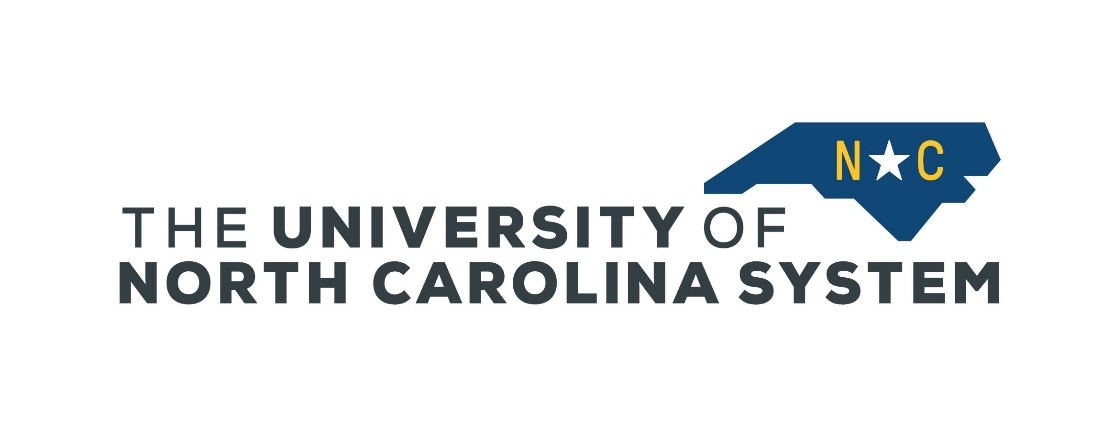 University of North Carolina SystemVirtual Military Education FairApril 26th and April 27th, 202112:00 pm – 2:00 pmDay 1 (April 26th) RDS, Application & Resource Information, VA Benefits   Day 1 Zoom Link: 	https://northcarolina-edu.zoom.us/j/99468301814Meeting ID: 994 6830 1814Passcode: MilitaryEdOne tap mobile: +13126266799,,99468301814#,,,,*8719145861# US (Chicago)+19294362866,,99468301814#,,,,*8719145861# US (New York)Find your local number: https://northcarolina-edu.zoom.us/u/ackUN7zEtT12:00 pm 		Welcome: Siobhan Norris, UNC System Office12:05 pm		Remarks: Peter Hans, President, UNC System 12:10 pm		Keynote: Dr. James Winebrake, Provost, UNC Wilmington12:20 pm	Residency for military connected students: Gene Ritter, Residency Determination Service (RDS)12:45 pm	Understanding the application process, transferring credit, and requesting Joint Service Transcripts (JSTs): Veronica Alexander, Fayetteville State University1:15 pm		Utilizing VA education benefits: Daniel Hackley, NC State University 1:45 pm		Q&A and Wrap UpDay 2 (April 27th) Meet Your UNC Universities!Day 2 Zoom Link: 	https://northcarolina-edu.zoom.us/j/91557045289 			Meeting ID: 915 5704 5289Passcode: MilitaryEdOne tap mobile: +19294362866,,91557045289#,,,,*0789591970# US (New York)+13017158592,,91557045289#,,,,*0789591970# US (Washington DC) Find your local number: https://northcarolina-edu.zoom.us/u/agrtnUlta12:00 pm		Welcome: Siobhan Norris, UNC System Office12:05 pm	Keynote: “Making an informed decision in choosing your university and degree program,” Tanya Ang, Vice President, Veterans Education Success (VES)12:15 -2:00 pm		Meet Your UNC Universities (panel discussions)12:15–1:00 pm 	UNC Chapel Hill, UNC Pembroke, Fayetteville State University, UNC Wilmington, NC State University, East Carolina University, Elizabeth City State University, NC Central University 1:00 – 1:45 pm	Appalachian State University, NC A&T, UNC Asheville, UNC Charlotte, UNC Greensboro, UNC School of the Arts, Western Carolina University, Winston Salem State University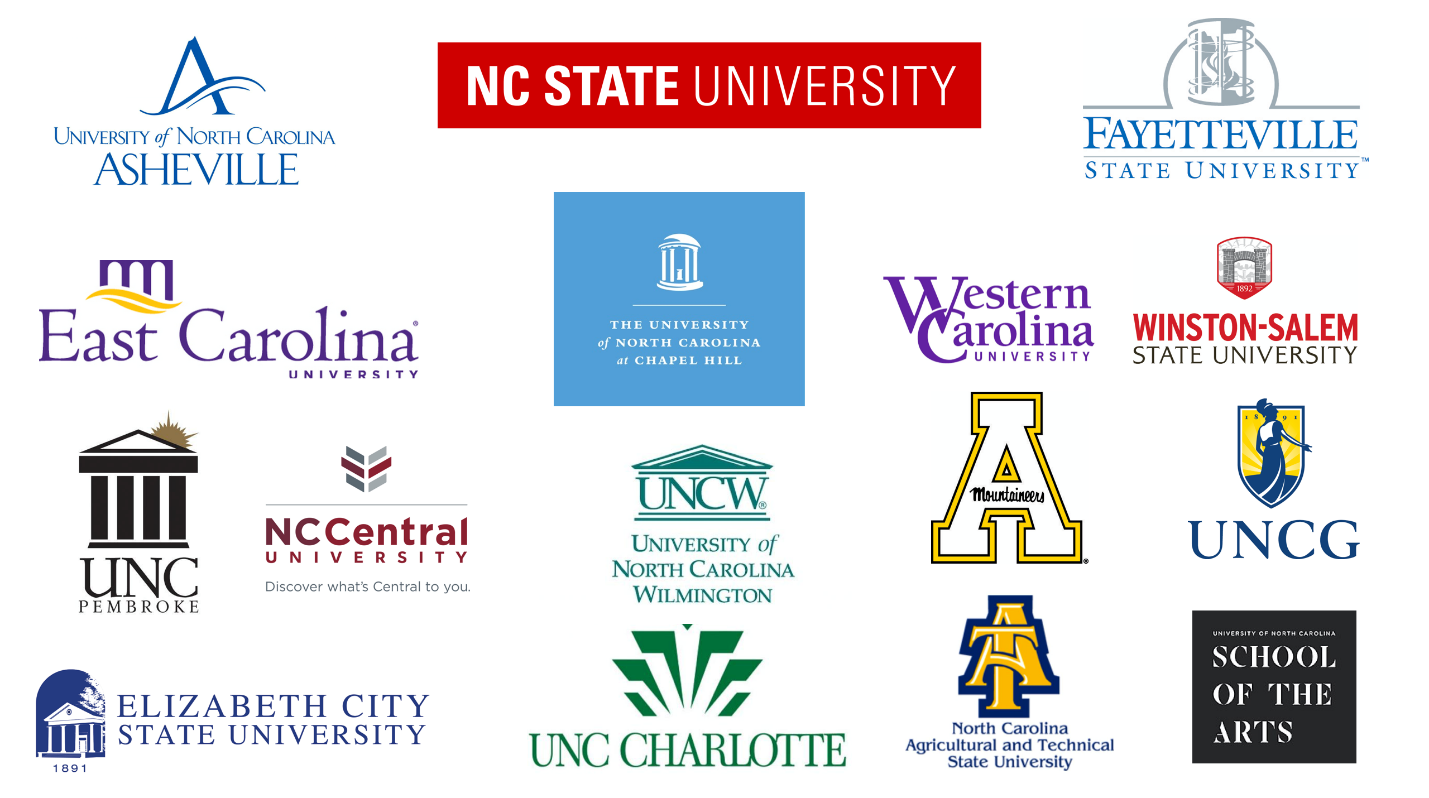 